                                Коллективный договор утверждён				                   на общем собрании работников                                                                                                                                                                                                                                                                                                                                                                                                                                                                                                                                                                                                                                                        	 	                   муниципального           				        общеобразовательного учреждения	 	                   «Шипицынская средняя 	                               общеобразовательная школа»                                                                                        (протокол № 1 от 21.03.2022)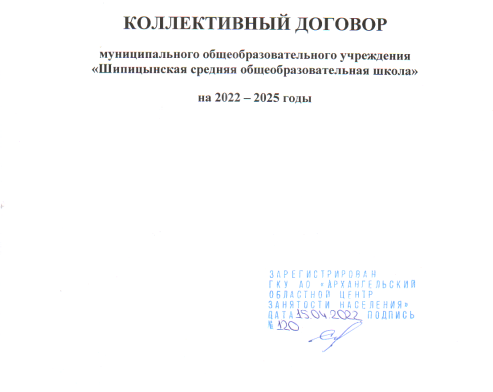 КОЛЛЕКТИВНЫЙ ДОГОВОРмуниципального общеобразовательного учреждения«Шипицынская средняя общеобразовательная школа»на 2022 – 2025 годыI. ОБЩИЕ ПОЛОЖЕНИЯ1.1. Настоящий коллективный договор заключен между работодателем и работниками (далее – стороны) и является правовым актом, регулирующим социально-трудовые отношения в муниципальном общеобразовательном учреждении «Шипицынская средняя общеобразовательная школа» (МОУ «Шипицынская СОШ»).  В настоящем коллективном договоре используются следующие понятия:работодатель –  муниципальное общеобразовательное учреждение «Шипицынская средняя общеобразовательная школа» (в дальнейшем также МОУ «Шипицынская СОШ», учреждение, образовательная организация), действующее в соответствии с уставом МОУ «Шипицынская СОШ» (далее – устав учреждения);представители работодателя – директор (руководитель), действующий на основании устава учреждения, а также лица, уполномоченные им в установленном законодательством Российской Федерации порядке, которые выполняют функции работодателя в пределах предоставленных им полномочий; работники – физические лица, состоящие в трудовых отношениях с МОУ «Шипицынская СОШ»;профсоюзный комитет (профком) – выборный коллегиальный орган первичной профсоюзной организации работников МОУ «Шипицынская СОШ»  Профсоюза работников народного образования и науки Российской Федерации (далее – Профсоюз), являющийся полномочным представительным органом работников МОУ «Шипицынская СОШ» в социальном партнерстве, действующим на основании устава Профсоюза;Комиссия по подготовке, заключению, контролю исполнения коллективного договора – постоянно действующий орган социального партнерства на локальном уровне, созданный на равноправной основе по решению сторон и действующий на основании утвержденного сторонами положения. 1.3.Основой для заключения коллективного договора являются:Трудовой кодекс Российской Федерации (далее – ТК РФ);Федеральный закон от 12 января 1996 г. № 10-ФЗ «О профессиональных союзах, их правах и гарантиях деятельности»;  	Областной закон  27 мая 1998 года № 73-16-ОЗ «О социальном партнерстве в сфере труда в Архангельской области и разграничении полномочий органов государственной власти Архангельской области по регулированию отдельных трудовых отношений и иных непосредственно связанных с ними отношений»; Архангельское областное трехстороннее соглашение между объединениями профсоюзных организаций Архангельской области, объединениями (союзами) работодателей Архангельской области и Правительством Архангельской области по вопросам социально-трудовых отношений на 2021-2023 годы;Отраслевое соглашение между министерством образования и науки Архангельской области и Архангельской межрегиональной общественной организацией профессионального союза работников народного образования и науки Российской Федерации, регулирующее социально-трудовые отношения в государственных образовательных учреждениях Архангельской области на 2022 – 2024 годы;  иные законодательные и нормативные правовые акты, другие соглашения, действующие в отношении работодателя и работников.1.4. Коллективный договор заключен с целью определения взаимных обязательств работников и работодателя по защите социально-трудовых прав и профессиональных интересов работников образовательной организации и установлению дополнительных социально-экономических, правовых и профессиональных гарантий, льгот и преимуществ, мер социальной поддержки работников, а также по созданию более благоприятных условий труда по сравнению с трудовым законодательством, иными нормативными правовыми актами, содержащими нормы трудового права,  соглашениями.1.5. Сторонами коллективного договора являются: работодатель в лице его представителя – директора МОУ «Шипицынская СОШ»;  работники образовательной организации в лице их представителя – первичной профсоюзной организации, от имени которой выступают профком и председатель первичной профсоюзной организации.         1.6. Действие настоящего коллективного договора распространяется на всех работников образовательной организации, в том числе заключивших трудовой договор о работе по совместительству.         1.7. Работодатель обязуется ознакомить с коллективным договором, Правилами внутреннего трудового распорядка, локальными нормативными актами, содержащими нормы трудового права (далее – локальные нормативные акты), непосредственно связанными с трудовой деятельностью работника, всех работников образовательной организации, не позднее 5 рабочих дней, под роспись, обеспечивать гласность содержания и выполнения условий коллективного договора.         1.8. В течение срока действия коллективного договора ни одна из сторон не вправе прекратить в одностороннем порядке выполнение принятых на себя обязательств.         1.9. Профсоюзный комитет представляет и защищает права и интересы членов Профсоюза по вопросам индивидуальных трудовых и связанных с трудом отношений, а в области коллективных прав и интересов – указанные права и интересы работников независимо от членства в Профсоюзе в случае наделения полномочиями на представительство в установленном порядке. Работники, не являющиеся членами Профсоюза, могут уполномочить профсоюзный комитет представлять их интересы по вопросам индивидуальных трудовых отношений и непосредственно связанных с ними отношений на условиях, установленных профкомом (статья 30 ТК РФ).       1.10. Все локальные нормативные акты учреждения, касающиеся трудовых, социальных и иных непосредственно связанных с ними отношений, принимаются работодателем с учетом мнения профкома в порядке, установленном трудовым законодательством (статья 372 ТК РФ), если иной порядок не предусмотрен настоящим коллективным договором. По инициативе работодателя или профкома профсоюзный комитет может быть привлечен к непосредственному участию в разработке проектов локальных нормативных актов.          1.11. При нарушении данного порядка работодатель обязуется по письменному требованию профкома отменить соответствующий локальный нормативный акт с момента его принятия (статья 12 ТК РФ).         1.12. Работодатель знакомит работников под роспись с вновь принятыми локальными нормативными актами, непосредственно связанными с их трудовой деятельностью,  не позднее 5 рабочих дней со дня их принятия.         1.13. Настоящий договор определяет перечень локальных нормативных актов, содержащих нормы трудового права, принимаемые в МОУ «Шипицынская СОШ» с учётом мнения (по согласованию) выборного органа первичной профсоюзной организации. Работодатель обязуется оперативно рассматривать и совместно обсуждать предложения профкома по вопросам, возникающим в сфере трудовых, социальных и иных непосредственно связанных с ними отношений, в учреждении, и не позднее чем в десятидневный срок сообщать профкому свой мотивированный ответ по каждому вопросу.            1.15. Работодатель принимает на себя обязательство информировать профком о решениях органов государственного контроля (надзора), принятых по вопросам в сфере трудовых, социальных и иных непосредственно связанных с ними отношений в учреждении, путем предоставления профкому копии такого решения в течение десяти дней с момента получения работодателем решения от соответствующего государственного органа. При этом профком обеспечивает соблюдение законодательства о защите персональных данных.1.16. В случае изменения законодательства Российской Федерации в части, улучшающей положение работников учреждения по сравнению с условиями коллективного договора, непосредственно действуют нормы законодательства Российской Федерации.В случае вступления в силу нормативного правового акта, ухудшающего положение работников по сравнению с установленным коллективным договором, условия настоящего коллективного договора сохраняют свое действие, если это не противоречит законодательству Российской Федерации.	1.17.Работники обязуются добросовестно исполнять трудовые обязанности, соблюдать правила внутреннего трудового распорядка, локальные нормативные акты учреждения, бережно относиться к имуществу учреждения и соблюдать требования техники безопасности и пожарной безопасности, содействовать экономии электрических, водных и тепловых ресурсов, способствовать укреплению деловой репутации учреждения, созданию благоприятного климата и условий труда и обучения в учреждении.1.18. Контроль за выполнением коллективного договора осуществляется сторонами. 1.19. Текущий контроль за выполнением коллективного договора осуществляет комиссия по регулированию социально-трудовых отношений в  соответствии  с  Положением  о комиссии.  1.20. Стороны могут разрабатывать и утверждать план мероприятий по выполнению коллективного договора с указанием конкретных сроков и ответственных лиц. Работодатель имеет право направлять в профсоюзную организацию информацию по выполнению коллективного договора и предложения по совершенствованию работы по коллективно-договорному регулированию социально-трудовых отношений с работниками.1.21. Информация о выполнении настоящего коллективного договора по предложению одной  из сторон может  рассматриваться на совместном заседании администрации и профсоюзного комитета первичной профсоюзной организации и  ежегодно доводится до сведения работников на общем собрании.1.22. Все спорные вопросы по толкованию и реализации положений настоящего коллективного договора решаются сторонами.1.23. Настоящий договор вступает в силу с момента его подписания сторонами. II. ТРУДОВЫЕ ОТНОШЕНИЯ И ОБЕСПЕЧЕНИЕ ЗАНЯТОСТИ Стороны договорились, что: Порядок приема и увольнения работников, основные права, обязанности и ответственность сторон трудового договора, режим работы, время отдыха, применяемые к работникам меры поощрения и взыскания регламентируются Правилами внутреннего трудового распорядка.Нормы профессиональной этики педагогических работников в соответствии с законодательством Российской Федерации об образовании  закрепляются в Положении о профессиональной этике педагогических работников МОУ «Шипицынская СОШ». Содержание трудового договора, порядок его заключения, изменения и расторжения определяются в соответствии с ТК РФ, другими законодательными и иными нормативными правовыми актами, уставом учреждения и не могут ухудшать положение работников по сравнению с трудовым законодательством, законами и иными нормативными правовыми актами, Соглашением, другими соглашениями, действующими в отношении работодателя и работников, и настоящим коллективным договором. Работодатель не вправе требовать от работника выполнения работы, не обусловленной трудовым договором.       Работа, не обусловленная трудовым договором и (или) должностными обязанностями работника, может выполняться только с письменного согласия работника в течение установленной продолжительности рабочего времени наряду с работой, определенной трудовым договором, за дополнительную оплату. Условия трудового договора, снижающие уровень прав и гарантий работника, установленный трудовым законодательством, нормативными правовыми актами, содержащими нормы трудового права, уставом учреждения, Соглашением, коллективным договором, локальными нормативными актами учреждения, являются недействительными и не могут применяться.  Руководитель, заместители руководителя и другие работники образовательной организации помимо работы, определенной трудовым договором, вправе на условиях дополнительного соглашения к трудовому договору осуществлять в образовательной организации преподавательскую работу в классах, группах, кружках, секциях без занятия штатной должности (в том числе в рамках часов внеаудиторной занятости с отдельными категориями обучающихся), которая не считается совместительством. Предоставление преподавательской работы указанным лицам, а также педагогическим, руководящим и иным работникам других образовательных организаций, работникам организаций (включая работников органов, осуществляющих управление в сфере образования, и учебно-методических кабинетов, центров) осуществляется при условии, если учителя, преподаватели, для которых данная образовательная организация является местом основной работы, обеспечены преподавательской работой по своей специальности в объеме не менее чем на ставку заработной платы, при этом обеспечивается учет мнения профкома.  Проведение аттестации педагогических работников в целях подтверждения их соответствия занимаемым должностям осуществляется в соответствии с Порядком проведения аттестации педагогических работников организаций, осуществляющих образовательную деятельность, утвержденным приказом Минобрнауки России от 7 апреля 2014 г. № 276, и Положением об аттестации педагогических работников в целях подтверждения соответствия занимаемой должности, которое принимается работодателем по согласованию с профкомом.Работодатель обязуется: Заключать трудовой договор для выполнения трудовой функции, которая носит постоянный характер, на неопределенный срок. Срочный трудовой договор заключать только в случаях, предусмотренных статьей 59 ТК РФ.При приеме на работу педагогических работников, имеющих первую или высшую квалификационную категорию, а также ранее успешно прошедших аттестацию в целях подтверждения соответствия занимаемой должности, после которой прошло не более трех лет, испытание не устанавливать. Заключать трудовой договор с работником в письменной форме в двух экземплярах, каждый из которых подписывается работодателем и работником, один экземпляр под роспись передать работнику в день заключения.Определять должностные обязанности работников учреждения в должностной инструкции, которая утверждается с учетом мнения профкома (по согласованию с профкомом) и является приложением к трудовому договору.   При заключении трудового договора с работником ознакомить его под роспись с настоящим коллективным договором, уставом учреждения, Правилами внутреннего трудового распорядка, локальными нормативными актами, непосредственно связанными с трудовой деятельностью работника, действующими в образовательной организации. В трудовой договор включать обязательные условия, предусмотренные статьей 57 ТК РФ.При включении в трудовой договор дополнительных условий не допускать  ухудшения положения работника по сравнению с условиями, установленными трудовым законодательством и иными нормативными правовыми актами, содержащими нормы трудового права, соглашениями, локальными нормативными актами, настоящим  коллективным договором.В трудовом договоре с педагогическим работником (дополнительном соглашении к трудовому договору) определять установленный при тарификации объем учебной нагрузки педагогического работника, который может быть изменен только по соглашению сторон трудового договора, за исключением случаев, предусмотренных законодательством.       2.2.6.  Наряду с обязательными условиями, содержащимися в статье 57 ТК РФ, включать в трудовой договор педагогических работников: - условия оплаты труда, включая размеры окладов, должностных окладов, ставок заработной платы, установленных за исполнение работником своих трудовых (должностных) обязанностей определенной сложности (квалификации) за календарный месяц либо за установленную норму труда (норму часов педагогической работы в неделю (в год) за ставку заработной платы); - повышающие коэффициенты к должностному окладу, ставке заработной платы, в том числе за работу в сельской местности;-конкретные размеры выплат компенсационного характера 
(при выполнении работ с вредными и (или) опасными условиями труда, а также в условиях, отклоняющихся от нормальных, и др.);- выплаты за выполнение функций классного руководителя, проверку тетрадей, заведование кабинетами (мастерскими) и др.;-размеры выплат стимулирующего характера либо условия 
для их установления со ссылкой на локальный нормативный акт, регулирующий порядок осуществления выплат стимулирующего характера, если их размеры зависят от установленных в учреждении показателей и критериев.2.2.7.Высвобождающуюся в связи с увольнением педагогических работников учебную нагрузку предлагать прежде всего тем педагогическим работникам, учебная нагрузка которых установлена в объеме менее нормы часов за ставку заработной платы.          2.2.8.Оформлять изменение условий трудового договора путем своевременного заключения дополнительного соглашения между работником и работодателем, являющегося неотъемлемой частью заключенного ранее трудового договора, и с учетом положений настоящего коллективного договора.2.2.9.Возложение на педагогических работников выполнения дополнительной работы, в том числе функций административного характера, осуществлять в соответствии с трудовым законодательством с их письменного согласия и дополнительной оплатой за такую работу.2.2.10. Обеспечивать в установленном трудовым законодательством порядке разработку и реализацию мер защиты персональных данных работников, в том числе в форме принятия Положения о защите персональных данных работников. 2.2.11.Изменение определенных сторонами условий трудового договора, в том числе перевод на другую работу, производить только по письменному соглашению сторон трудового договора, за исключением случаев, предусмотренных частями второй и третьей статьи 72.2 и статьей 74 ТК РФ.Временный перевод педагогического работника на другую работу в случаях, предусмотренных частью 3 статьи 72.2. ТК РФ, осуществлять только при наличии письменного согласия работника, если режим временной работы предусматривает увеличение рабочего времени работника по сравнению с режимом, установленным по условиям трудового договора.2.2.12. Производить изменение условий трудового договора по инициативе работодателя без изменения трудовой функции педагогического работника в случаях, когда по причинам, связанным с изменением организационных или технологических условий труда (изменение количества классов-комплектов, групп или обучающихся  (воспитанников), изменение количества часов по учебному плану, изменение образовательных программ и др.), определенные сторонами условия трудового договора не могут быть сохранены, при строгом соблюдении положений статьей 74 и 162 ТК РФ.2.2.13. Устанавливать педагогическим работникам объем учебной нагрузки, оговариваемый в трудовом договоре, исходя из количества часов по учебному плану, программам, обеспеченности кадрами, других конкретных условий в учреждении по согласованию с профкомом.2.2.14. Осуществлять комплектование классов и учебных групп на основании требований санитарно-эпидемиологических правил и нормативов.2.2.15.Обеспечивать своевременное уведомление работников в письменной форме о предстоящих изменениях обязательных условий трудового договора, в том числе оплаты труда, не позднее чем за два месяца до их введения, а также своевременное заключение дополнительных соглашений об изменении условий трудового договора.2.2.16. Руководствоваться при регулировании трудовых отношений в учреждении Единым квалификационным справочником должностей руководителей, специалистов и служащих, содержащим в том числе квалификационные характеристики должностей, и (или) профессиональными стандартами, принимая решения с учетом мнения профкома (по согласованию с профкомом). В целях поэтапного введения профессиональных стандартов работодатель утверждает с учетом мнения профкома (по согласованию с профкомом) план по организации применения профессиональных стандартов, содержащий в том числе:-  список профессиональных стандартов, подлежащих применению;- сведения о потребности в профессиональном образовании, профессиональном обучении и (или) дополнительном профессиональном образовании работников, полученные на основе анализа квалификационных требований, содержащихся в профессиональных стандартах, и кадрового состава учреждения, и о проведении соответствующих мероприятий по образованию и обучению в установленном порядке;- этапы применения профессиональных стандартов;- перечень локальных нормативных актов и других документов учреждения, в том числе по вопросам аттестации, сертификации и других форм оценки квалификации работников, подлежащих изменению в связи с учетом положений профессиональных стандартов, подлежащих применению.При этом работодатель обеспечивает соблюдение положений трудового законодательства и иных нормативных правовых актов, содержащих нормы трудового права, по вопросам применения профессиональных стандартов, не допуская необоснованного расторжения трудовых договоров с работниками, принуждения работников к получению дополнительного профессионального образования за счет собственных средств и других нарушений трудовых прав работников.2.2.17. Сообщать профсоюзному комитету не позднее чем за два месяца до начала проведения соответствующих мероприятий по сокращению численности или штата работников о возможном расторжении трудовых договоров с работниками в соответствии с пунктом 2 части 1 статьи 81 ТК РФ в письменной форме, а при массовых увольнениях работников – не позднее чем за три месяца.Критериями массового увольнения считаются следующие показатели численности увольняемых работников учреждения: - ликвидация организации с численностью работающих 15 и более человек; - сокращение численности или штата работников в количестве 20 и более человек в течение 30 календарных дней; - увольнение 10 и более процентов работников организации в течение 90 календарных дней.2.2.18. Обеспечивать гарантии и компенсации высвобождаемым работникам, предусмотренные трудовым законодательством, в том числе предупреждение работников  о возможном сокращении численности или штата работников не менее чем за два месяца, обязательное  уведомление территориальных органов занятости и профсоюзного комитета о сокращении численности или штата работников.2.2.19. Работникам, получившим уведомление об увольнении по пунктам 1 и 2 части первой статьи 81 ТК РФ, предоставлять свободное от работы время не менее двух часов в неделю для самостоятельного поиска новой работы с сохранением заработной платы.2.2.20. При высвобождении работников в связи с сокращением численности или штата предоставлять преимущественное право на оставление на работе при равной производительности труда и квалификации, наряду с основаниями, установленными частью 2 статьи 179 ТК РФ, следующим категориям работников:         - работникам, имеющим стаж работы в учреждении более 10 лет;    - работники, которым до наступления права на получение пенсии (в том числе досрочной трудовой) осталось менее двух лет;        - одиноким матерям, имеющим детей до 16 лет;        - одиноким отцам, воспитывающим детей до 16 лет;        - родителям, воспитывающим детей-инвалидов до 18 лет;         - работникам, имеющим почетные звания, награжденным государственными и (или) ведомственными наградами;     - работникам, не имеющим дисциплинарных взысканий;         - работникам, совмещающим работу с обучением, если обучение (профессиональная подготовка, переподготовка, повышение квалификации) обусловлено заключением дополнительного договора между работником и работодателем, является условием трудового договора, или с данным работником заключен ученический договор.2.2.21. Выплачивать выходное пособие в размере среднего месячного заработка в случае прекращения трудового договора по пункту 7 части первой статьи 77 ТК РФ в связи с отказом работника от продолжения работы в силу изменений определенных сторонами условий трудового договора по причинам организационного или технологического характера.2.2.22. Расторжение трудового договора по инициативе работодателя в соответствии с пунктами 2, 3 и 5 части 1 статьи 81 ТК РФ с работником, являющимся членом Профсоюза, производить только с предварительного согласия профкома.2.2.23.Обеспечивать проведение консультаций с профкомом по вопросам реорганизации и (или) ликвидации образовательной организации, проблемам занятости высвобождаемых работников, возможности предоставления им социальных гарантий в зависимости от стажа работы в данном учреждении и источников финансирования.2.2.24. Обеспечивать обязательное участие профкома в рассмотрении вопросов определения (изменения) организационно-штатной структуры образовательной организации.2.2.25. При принятии решения об увольнении работника в случае признания его по результатам аттестации не соответствующим занимаемой должности вследствие недостаточной квалификации исходить из реальной  возможности перевода работника с его письменного согласия на другую имеющуюся у работодателя работу (как вакантную должность или работу, соответствующую квалификации работника, так и вакантную нижестоящую должность или нижеоплачиваемую работу), которую работник может выполнять с учетом его состояния здоровья (часть 3 статьи 81 ТК РФ).2.2.26. Не допускать сбора от педагогических работников отчетов, документов и иной информации, находящейся в распоряжении образовательной организации и содержащейся в Комплексной информационной системе «Государственные (муниципальные) услуги в сфере образования в электронном виде», в том числе в электронном журнале.2.2.27. Принимать меры с участием профкома по формированию в образовательной организации системы внутреннего контроля за соблюдением трудового законодательства и иных актов, содержащих нормы трудового права.2.3. Стороны обязуются для обеспечения повышения эффективности и качества работы учреждения совместно разрабатывать и проводить комплекс мероприятий, направленных на:- формирование системы планирования трудовой карьеры педагогических работников;- создание работникам необходимых условий для совмещения работы с получением образования в соответствии с трудовым законодательством, соглашениями, настоящим коллективным договором, локальными нормативными актами, в том числе установление по согласованию с работниками индивидуального режима труда;- проведение работы по сохранению и развитию системы наставничества.2.4. Работодатель и профком совместно разрабатывают и осуществляют меры поощрения наиболее отличившихся в профессиональной и общественной деятельности работников, включая  молодых педагогов, в том числе:объявление благодарности руководителя учреждения (с занесением в трудовую книжку);объявление благодарности председателя первичной профсоюзной организации и профкома (с выплатой профсоюзной премии);награждение Почётной грамотой учреждения (с занесением в трудовую книжку);награждение Почётной грамотой первичной профсоюзной организации (с выплатой профсоюзной премии);представление к наградам  органов управления в сфере образования;представление к наградам вышестоящих профсоюзных органов.III. ПОДГОТОВКА И ДОПОЛНИТЕЛЬНОЕ ПРОФЕССИОНАЛЬНОЕ ОБРАЗОВАНИЕ РАБОТНИКОВ Стороны договорились о том, что:  Работодатель с обязательным участием профкома определяет формы подготовки и дополнительного профессионального образования работников, перечень необходимых профессий и специальностей на каждый календарный год, включая осуществление профессиональной переподготовки и повышения квалификации для женщин после их выхода из отпуска по уходу за ребенком, с учетом перспектив развития образовательной организации и результатов аттестации педагогических работников. Работодатель обеспечивает реализацию права педагогических работников на повышение квалификации и дополнительное профессиональное образование по профилю педагогической деятельности не реже чем один раз в три года за счет средств работодателя.При этом минимальный объем часов по выбранным педагогическим работником с учетом мнения работодателя и профкома по совокупности программ повышения квалификации должен составлять не менее 16 часов, по дополнительным профессиональным образовательным программам профессиональной переподготовки -  не менее 250 часов. 	3.1.3. В случае направления работника для профессионального обучения или дополнительного профессионального образования (повышения квалификации и профессиональной переподготовки), на прохождение независимой оценки квалификации на соответствие положениям профессионального стандарта или квалификационным требованиям, работодатель сохраняет за ним место работы (должность), среднюю заработную плату по основному месту работы и, если работник направляется в другую местность, оплачивает ему командировочные расходы (суточные, проезд к месту обучения и обратно, проживание) в порядке и размерах, предусмотренных для лиц, направляемых в служебные командировки в соответствии с Положением о служебных командировках работников, принимаемым работодателем с учетом мнения  профкома (статья 187 ТК РФ).3.1.4. Гарантии и компенсации работникам, совмещающим работу с получением образования (высшего образования по программам бакалавриата, специалитета, магистратуры, подготовки научно-педагогических кадров, по программам среднего профессионального образования и другим программам), предоставляются работодателем в порядке, предусмотренном статьями 173, 174, 176, 177 ТК РФ.            3.1.5. Работодатель содействует работнику, желающему пройти профессиональное обучение или получить дополнительное профессиональное образование с целью приобретения другой профессии для нужд учреждения.3.1.6. Гарантии и компенсации, предусмотренные статьями 173, 174, 176 ТК РФ, предоставляются работодателем также работникам, получающим второе профессиональное образование соответствующего уровня, если обучение осуществляется по профилю деятельности образовательной организации по направлению образовательной организации или органов, осуществляющих управление в сфере образования.Финансовое обеспечение данных гарантий осуществляется работодателем за счет бюджетных и внебюджетных средств.3.1.7. В случаях получения работником, уже имеющим профессиональное образование соответствующего уровня, по собственной инициативе второго профессионального образования, соответствующего профилю деятельности учреждения, при наличии финансовых возможностей и по согласованию с профкомом работодатель предоставляет такому работнику дополнительный оплачиваемый отпуск для прохождения аттестации и подготовки выпускной квалификационной работы на условиях, определенных в трудовом договоре.IV. рабочее время и время отдыхаСтороны пришли к соглашению о том, что: В соответствии с положениями трудового законодательства и иных нормативных правовых актов, содержащих нормы трудового права, а также соглашений режим рабочего времени и времени отдыха работников образовательной организации определяется настоящим коллективным договором, Правилами внутреннего трудового распорядка, локальными нормативными актами, трудовыми договорами, а также учебным расписанием (расписанием занятий), годовым календарным учебным графиком, графиками работы (графиками сменности), планами работы, согласованными с профкомом.Для руководителя, заместителей руководителя, работников из числа административно-хозяйственного, учебно-вспомогательного и обслуживающего персонала образовательной организации устанавливается нормальная продолжительность рабочего времени, которая не может превышать 40 часов в неделю для мужчин, 36 часов в неделю для женщин.Для педагогических работников образовательной организации устанавливается сокращенная продолжительность рабочего времени – не более 36 часов в неделю.В зависимости от должности и (или) специальности педагогических работников с учетом особенностей их труда продолжительность рабочего времени (нормы часов педагогической работы за ставку заработной платы), порядок определения учебной нагрузки, оговариваемой в трудовом договоре, и основания ее изменения, случаи установления верхнего предела учебной нагрузки педагогических работников устанавливаются в соответствии с приказом Министерства образования и науки Российской Федерации от 22 декабря 2014 г. № 1601 «О продолжительности рабочего времени (нормах часов педагогической работы за ставку заработной платы) педагогических работников и о порядке определения учебной нагрузки педагогических работников, оговариваемой в трудовом договоре» (далее – приказ Минобрнауки России от 22 декабря 2014 г. № 1601).4.1.4. Особенности режима рабочего времени и времени отдыха педагогических и иных работников учреждения определяются на основании Особенностей режима рабочего времени и времени отдыха педагогических и иных работников организаций, осуществляющих образовательную деятельность (далее – Особенности режима рабочего времени и времени отдыха педагогических работников), утвержденных приказом Министерства образования и науки РФ от 11 мая 2016 г. № 536 «Об утверждении Особенностей режима рабочего времени и времени отдыха педагогических и иных работников организаций, осуществляющих образовательную деятельность» (далее – приказ Минобрнауки России от 11 мая 2016 г. № 536). В соответствии с разделом II и пунктом 2.3 Особенностей режима рабочего времени и времени отдыха педагогических работников порядок и условия выполнения работ, относящихся к другой части педагогической работы учителей и других педагогических работников, которые включают в себя выполнение дополнительной индивидуальной и (или) групповой работы с обучающимися, участие в оздоровительных, воспитательных и других мероприятиях, проводимых в целях реализации образовательных программ в учреждении, включая участие в концертной деятельности, конкурсах, состязаниях, спортивных соревнованиях, тренировочных сборах, экскурсиях, других формах учебной деятельности, определяются локальными нормативными актами учреждения, принимаемыми с учетом мнения профкома (по согласованию с профкомом).4.1.5.В образовательной организации учебная нагрузка педагогических работников на новый учебный год устанавливается руководителем по  согласованию с профкомом.Объем учебной нагрузки педагогических работников, выполняющих учебную (преподавательскую) работу, определяется ежегодно на начало учебного года. Определение и изменение объема учебной нагрузки педагогических работников, выполняющих учебную (преподавательскую) работу, регламентируются локальными нормативными актами учреждения, принимаемыми работодателем с учетом мнения (по согласованию с профкомом) в соответствии с Порядком определения учебной нагрузки педагогических работников, оговариваемой в трудовом договоре, утвержденным приказом Минобрнауки России от 22 декабря 2014 г. № 1601.Об изменениях объема учебной нагрузки (увеличение или снижение), а также о причинах, вызвавших необходимость таких изменений, работодатель обязан уведомить педагогических работников в письменной форме не позднее, чем за два месяца до осуществления предполагаемых изменений, за исключением случаев, когда изменение объема учебной нагрузки осуществляется по соглашению сторон трудового договора.При установлении учителям и другим педагогическим работникам, для которых данное учреждение является местом основной работы, учебной нагрузки на новый учебный год, как правило, сохраняется ее объем и преемственность преподавания предметов в классах (группах). Работодатель должен ознакомить учителей и других педагогических работников с предполагаемой учебной нагрузкой на новый учебный год в письменном виде не менее чем за два месяца до их ухода в очередной отпуск.Учебная нагрузка педагогическим работникам, находящимся к началу учебного года в отпуске по уходу за ребенком до достижения им возраста трех лет либо в ином отпуске, устанавливается при распределении ее на очередной учебный год на общих основаниях, а затем передается для выполнения другим учителям на период нахождения указанных работников в соответствующих отпусках.	4.1.6.При составлении расписаний занятий, планов и графиков работ  должны исключаться нерациональные затраты времени педагогических работников, ведущих преподавательскую работу, с тем, чтобы не нарушалась их непрерывная последовательность и не образовывались длительные перерывы. Учителям и другим педагогическим работникам с учетом реальных возможностей предусматривается один свободный день в неделю с целью использования его для дополнительного профессионального образования, самообразования, подготовки к занятиям. Рабочее время учителей и других педагогических работников в период учебных занятий определяется учебным расписанием и выполнением всего круга обязанностей, которые возлагаются на них в соответствии с Правилами внутреннего трудового распорядка и другими регламентирующими рабочее время документами. В дни недели (периоды времени, в течение которых функционирует учреждение), свободные для работников, ведущих преподавательскую работу, от проведения занятий по расписанию и выполнения непосредственно в учреждении иных должностных обязанностей, предусмотренных квалификационными характеристиками по занимаемой должности, а также от выполнения дополнительных видов работ за дополнительную оплату, обязательное присутствие в учреждении не требуется.          4.1.7. Периоды каникулярного времени, установленные для обучающихся учреждения и не совпадающие для педагогических работников и иных работников с установленными им соответственно ежегодными основными удлинёнными и ежегодными дополнительными оплачиваемыми отпусками, ежегодными основными и ежегодными дополнительными оплачиваемыми отпусками, являются для них рабочим временем с оплатой труда в соответствии с законодательством Российской Федерации.В каникулярное время, не совпадающее с отпуском педагогических работников, уточняется режим их рабочего времени. Педагогические работники в каникулярное время выполняют педагогическую (в том числе методическую и организационную) работу, связанную с реализацией образовательной программы, в пределах нормируемой части их педагогической работы (установленного объема учебной (тренировочной) нагрузки (педагогической работы), определенной им до начала каникулярного времени, а также времени, необходимого для выполнения работ, предусмотренных пунктом 2.3 Особенностей режима рабочего времени и времени отдыха педагогических работников (при условии, что выполнение таких работ планируется в каникулярное время).Каникулярное время, не совпадающее с отпуском педагогических работников, используется также для их дополнительного профессионального образования в установленном трудовым законодательством порядке.Работники из числа учебно-вспомогательного и обслуживающего персонала организаций в период, не совпадающий с их отпуском, привлекаются для выполнения организационных и хозяйственных работ, не требующих специальных знаний и квалификации, в соответствии с законодательством Российской Федерации.Режим рабочего времени всех работников в каникулярное время регулируется в соответствии с приказом Минобрнауки России от 11 мая 2016 г. № 536 локальными нормативными актами учреждения и графиками работ с указанием их характера и особенностей. График работы в каникулы утверждается приказом руководителя по согласованию с профкомом.	4.1.8.Работодатель может привлекать работников к сверхурочным работам в соответствии со статьей 99 ТК РФ.   Работа в сверхурочное время компенсируется в соответствии с трудовым законодательством.К работе в сверхурочное время не допускаются беременные женщины, работники в возрасте до восемнадцати лет, другие категории работников в соответствии с ТК РФ и иными федеральными законами.В других случаях привлечение к сверхурочной работе допускается с письменного согласия работника и с учетом мнения выборного органа первичной профсоюзной организации.            4.1.9.Привлечение работников к работе в выходные и нерабочие праздничные дни производится с их письменного согласия в случае необходимости выполнения заранее непредвиденных работ, от срочного выполнения которых зависит в дальнейшем нормальная работа образовательной организации.Без согласия работников допускается привлечение их к работе только в случаях, определенных частью третьей статьи 113 ТК РФ.В других случаях привлечение к работе в выходные и нерабочие праздничные дни допускается с письменного согласия работника и с учетом мнения профкома.Привлечение работника к работе в выходные и нерабочие праздничные дни производится по письменному распоряжению работодателя.            4.1.10.Привлечение к работе в установленные работникам выходные дни, а также нерабочие праздничные дни, вызванное необходимостью проведения экзаменационных сессий, олимпиад, работы в городских лагерях, дежурств, организации занятий с обучающимися по заочной форме обучения и в других случаях допускается по письменному распоряжению руководителя организации с письменного согласия работника и с учетом мнения профкома. Работодатель обеспечивает оплату за работу в выходной и нерабочий праздничный день не менее чем в двойном размере либо, по желанию работника, предоставляет ему другой день отдыха. В этом случае работа в нерабочий праздничный день оплачивается в одинарном размере, а день отдыха оплате не подлежит.            4.1.11.В течение рабочего дня (смены) работнику предоставляется перерыв для отдыха и питания, время и продолжительность которого определяется Правилами внутреннего трудового распорядка.          4.1.12. Педагогическим и  определенным руководящим работникам предоставляется ежегодный основной удлиненный оплачиваемый отпуск, продолжительность которого устанавливается постановлением Правительства Российской Федерации от 14 мая 2015 г. № 466 «О ежегодных основных удлиненных оплачиваемых отпусках». Остальным  категориям работников предоставляется ежегодный основной оплачиваемый отпуск продолжительностью  28 календарных дней с сохранением места работы (должности) и среднего заработка.            4.1.13.Предоставление ежегодных основного и дополнительного оплачиваемых отпусков осуществляется, как правило, по окончании учебного года в летний период. График отпусков утверждается работодателем по согласованию с профкомом не позднее чем за две недели до наступления календарного года. При получении работником санаторно-курортной путевки на лечение отпуск может быть предоставлен с учетом сроков действия путевки.Изменение графика отпусков работодателем может осуществляться с письменного согласия работника и по согласованию с профкомом.   4.1.14. При предоставлении ежегодного отпуска учителям и другим педагогическим работникам за первый год работы в каникулярный период, в том числе до истечения шести месяцев работы, его продолжительность должна соответствовать установленной для этих должностей продолжительности и оплачиваться в полном размере. По соглашению между работником и работодателем ежегодный оплачиваемый отпуск может быть разделен на части. При этом хотя бы одна из частей этого отпуска должна быть не менее 14 календарных дней.Исчисление продолжительности отпуска пропорционально проработанному времени осуществляется только в случае выплаты денежной компенсации за неиспользованный отпуск при увольнении работника. Преподавателям, учителям и другим педагогическим работникам, проработавшим в рабочем году не менее 10 месяцев, денежная компенсация за неиспользованный отпуск при увольнении выплачивается исходя из установленной продолжительности отпуска.            4.1.15. Работникам с ненормированным рабочим днем предоставляется ежегодный дополнительный оплачиваемый отпуск продолжительностью не менее трех календарных дней. Должности работников с ненормированным рабочим днем, привлекаемых при необходимости эпизодически к выполнению своих трудовых функций за пределами нормальной продолжительности рабочего времени, а также конкретная продолжительность ежегодного дополнительного оплачиваемого отпуска в зависимости от объема работы, степени напряженности труда, возможности работника выполнять свои трудовые (должностные) обязанности за пределами нормальной продолжительности рабочего времени и других условий  для указанных должностей работников устанавливаются Перечнем должностей работников с ненормированным рабочим днем. Оплата ежегодных дополнительных отпусков, предоставляемых работникам с ненормированным рабочим днем, производится в пределах фонда оплаты труда.            4.1.16.Работникам, занятым на работах с вредными и (или) опасными условиями труда, обеспечивается право на сокращенный рабочий день  и дополнительный оплачиваемый отпуск в соответствии с законодательством Российской Федерации и условиями настоящего коллективного договора.При проведении специальной оценки условий труда в целях реализации Федерального закона от 28 декабря 2013 года № 426-ФЗ «О специальной оценке условий труда» работникам, условия труда которых отнесены к вредным и (или) опасным по результатам специальной оценки условий труда, предоставляется ежегодный дополнительный оплачиваемый отпуск в соответствии со статьей 117 ТК РФ.До проведения специальной оценки условий труда и оценки фактических условий труда работников работодатель обеспечивает сохранение установленных им гарантий и компенсаций за работу во вредных и (или) опасных условиях труда.            4.1.17. При исчислении общей продолжительности ежегодного оплачиваемого отпуска дополнительные оплачиваемые отпуска суммируются с ежегодным основным оплачиваемым отпуском. Ежегодный оплачиваемый отпуск продлевается или переносится на другой срок, определяемый работодателем с учётом пожеланий работника, в случаях временной нетрудоспособности работника, исполнения работником во время ежегодного оплачиваемого отпуска государственных обязанностей, если для этого трудовым законодательством предусмотрено освобождение от работы, в других случаях, предусмотренных трудовым законодательством, локальными нормативными актами. Ежегодный оплачиваемый отпуск по соглашению между работником и работодателем переносится на другой срок при несвоевременной оплате времени отпуска либо при предупреждении работника о начале отпуска позднее чем за две недели.При увольнении работнику выплачивается денежная компенсация за все неиспользованные отпуска.4.1.19. Педагогические работники учреждения в соответствии с пунктом 4 части 5 статьи 47 Федерального закона «Об образовании в Российской Федерации», статьей 335 ТК РФ не реже чем через каждые десять лет непрерывной педагогической работы имеют право на длительный отпуск сроком до одного года (далее – длительный отпуск), порядок и условия предоставления которого определяются в соответствии с порядком, установленным приказом Министерства образования и науки РФ от 31 мая 2016 г. № 644 «Об утверждении Порядка предоставления педагогическим работникам организаций, осуществляющих образовательную деятельность, длительного отпуска сроком до одного года», Положением о порядке и  условиях предоставления педагогическим работникам МОУ «Шипицынская СОШ» длительного отпуска сроком до одного года.             4.2.Стороны договорились о том, что:             4.2.1.Работодатель предоставляет по письменному заявлению  работника (при наличии экономии фонда оплаты труда) дополнительный оплачиваемый отпуск в следующих случаях:-при рождении ребенка в семье (мужу) - 2 календарных дня;- похорон близких родственников – 3 календарных дня;- в связи с переездом на новое место жительства – 2 календарных дня; - для проводов детей в армию - 1календарный день; - бракосочетание работника – 3 календарных дня, бракосочетание детей работника – 2 календарных дня;- за работу с локальными нормативными актами учреждения и работу в составе коллегиальных органов (комиссий) образовательной организации  -  3 календарных дня;- членам профсоюзного комитета – 3 календарных дня.             4.3.Отпуск без сохранения заработной платы предоставляется работодателем по письменному заявлению работника по семейным обстоятельствам и другим уважительным причинам, продолжительность которого определяется по соглашению между работником и работодателем.Отказ работодателя в предоставлении такого отпуска должен быть мотивирован, а также согласован с профкомом в отношении работника, являющего членом профсоюза  (при обращении в профком).Не допускается предоставление по инициативе работодателя отпусков без сохранения заработной платы педагогическим работникам, реализующим образовательные программы дошкольного образования, в летний период, связанный с отсутствием большей части контингента воспитанников.Работодатель обеспечивает создание условий для выполнения этими работниками видов работы, соответствующей уровню их квалификации и компетентности, в том числе путем рационального распределения педагогической нагрузки и иных трудовых функций.           4.4.Работодатель обязуется предоставить отпуск без сохранения заработной платы на основании письменного заявления работника и в указанные им сроки в следующих случаях:- родителям, имеющим детей в возрасте до 14 лет – до 14 календарных дней в году (статья 263 ТК РФ);- в связи с переездом на новое место жительство – 2 календарных дня;- при  бракосочетании детей – 2 календарных дня;- для проводов детей на военную службу – 1 календарный день;- неожиданного тяжелого заболевания близкого родственника – ___3 календарных дня;- категориям работников, указанных в части 2 статьи 128 ТК РФ (с учетом случаев, когда настоящим коллективным договором для таких работников предусмотрены более благоприятные условия).           4.5. Исчисление среднего заработка для оплаты ежегодного отпуска производится в соответствии со статьей 139 ТК РФ.           4.6. При наличии финансовых возможностей, а также возможностей обеспечения работой часть отпуска, превышающая 28 календарных дней, по письменному заявлению работника может быть заменена денежной компенсацией (статья 126 ТК РФ). 4.7.При суммировании ежегодных оплачиваемых отпусков или перенесении ежегодного оплачиваемого отпуска на следующий рабочий год денежной компенсацией могут быть заменены часть каждого ежегодного оплачиваемого отпуска, превышающего 28 календарных дней, или любое количество дней из этой части.V. ОПЛАТА И НОРМИРОВАНИЕ ТРУДАПри регулировании вопросов оплаты и нормирования труда стороны исходят из того, что: 5.1.  Система оплаты труда работников учреждения, включая размеры ставок, окладов (должностных окладов), доплат и надбавок компенсационного характера, в том числе за работу в условиях, отклоняющихся от нормальных, системы доплат и надбавок стимулирующего характера и системы премирования, устанавливается Положением о системе оплаты труда работников МОУ «Шипицынская СОШ», локальными нормативными актами учреждения в соответствии с федеральными законами и иными нормативными правовыми актами Российской Федерации, законами и иными нормативными правовыми актами Архангельской области и с учетом отраслевых рекомендаций по разработке систем оплаты труда.5.2.Экономия по фонду оплаты труда направляется в стимулирующую часть фонда оплаты труда, что предусматривается коллективным договором, Положением о системе оплаты труда работников, локальными нормативными актами образовательной организации, принимаемыми по согласованию с профкомом.5.3.Работодатель обеспечивает в качестве минимальной гарантии оплаты труда в учреждении заработную плату не менее минимального размера оплаты труда (МРОТ), установленного нормативными актами Российской Федерации и Архангельской области.5.4.В соответствии со статьей 134 ТК РФ работодатель производит индексацию заработной платы в порядке, установленном трудовым законодательством и иными нормативными правовыми актами, содержащими нормы трудового права.5.5.При рассмотрении вопросов принятия и (или) изменения локальных нормативных актов по вопросам оплаты труда стороны обязуются исходить из необходимости применения демократических процедур при оценке эффективности работы различных категорий работников для принятия решения об установлении им выплат стимулирующего характера.Стороны исходят из необходимости создания соответствующей комиссии с участием профсоюзного комитета, а также использования других форм реализации демократических процедур в целях создания и оценки механизма стимулирования качественного и эффективного труда работников.5.6. Заработная плата выплачивается работникам за текущий месяц не реже чем каждые полмесяца в денежной форме в месте выполнения им работы либо переводится в кредитную организацию, указанную в заявлении работника, на условиях, определённых коллективным договором или трудовым договором. Работник вправе заменить кредитную организацию (банк), в которую должна быть переведена заработная плата, сообщив в письменной форме работодателю об изменении реквизитов для перевода заработной платы не позднее чем за пять рабочих дней до дня выплаты заработной платы.Расходы по перечислению заработной платы в кредитную организацию несет работодатель.  Днями выплаты заработной платы работникам учреждения являются: 29 число текущего месяца (первая часть заработной платы) и 14 число месяца, следующего за отчетным (вторая часть заработной платы). При определении размера выплаты заработной платы за полмесяца учитывается фактически отработанное сотрудником время (фактически выполненную им работу)При совпадении дня выплаты с выходным или нерабочим праздничным днём выплата заработной платы производится накануне этого дня.Выплата считается совершенной при фактическом поступлении заработной платы на счет работника.   5.7.Работодатель при выплате заработной платы работнику обязан выдать расчетный листок не позднее чем за один день до выплаты заработной платы за вторую половину месяца с указанием:- составных частей заработной платы, причитающейся ему за соответствующий период;- размеров иных сумм, начисленных работнику, в том числе денежной компенсации за нарушение работодателем установленного срока соответственно выплаты заработной платы, оплаты отпуска, выплат при увольнении и (или) других выплат, причитающихся работнику;- размеров и оснований произведенных удержаний;- общей денежной суммы, подлежащей выплате.Форма расчетного листка утверждается работодателем с учетом мнения профкома.5.8.Заработная плата исчисляется в соответствии с трудовым законодательством и включает в себя:ставки заработной платы, оклады, должностные оклады, входящие в  условно-постоянную часть заработной платы работников, которая в структуре их заработной платы должна составлять не менее 70 процентов; доплаты и надбавки компенсационного характера, в том числе за работу во вредных и (или) опасных условиях труда; за работу в условиях, отклоняющихся от нормальных (при выполнении работ различной квалификации, совмещении профессий (должностей), сверхурочной работе, работе в ночное время, выходные и нерабочие праздничные дни и при выполнении работ в других условиях, отклоняющихся от нормальных, в том числе за работу, не входящую в должностные обязанности (заведование отделениями, филиалами, учебно-консультационными пунктами, кабинетами, отделами, учебными мастерскими, лабораториями, учебно-опытными участками, руководство предметными, цикловыми и методическими комиссиями и другие виды работ); выплаты стимулирующего характера (включая премии).В случае задержки выплаты заработной платы на срок более 15 дней или выплаты заработной платы не в полном объеме работник имеет право приостановить работу на весь период до выплаты задержанной суммы, известив об этом работодателя в письменной форме. При этом он не может быть подвергнут дисциплинарному взысканию.В период приостановления работы работник имеет право в свое рабочее время отсутствовать на рабочем месте.5.10.Работодатель обязан возместить работнику, вынужденно приостановившему работу в связи с задержкой выплаты заработной платы на срок более 15 дней, не полученный им заработок за весь период ее задержки, а также средний заработок за период приостановления им исполнения трудовых обязанностей.5.11. При нарушении работодателем установленного срока соответственно выплаты заработной платы, оплаты отпуска, выплат при увольнении и (или) других выплат, причитающихся работнику, работодатель обязан выплатить их с уплатой процентов (денежной компенсации) в размере не ниже одной сто пятидесятой действующей в это время ключевой ставки Центрального банка Российской Федерации от не выплаченных в срок сумм за каждый день задержки начиная со следующего дня после установленного срока выплаты по день фактического расчета включительно. При неполной выплате в установленный срок заработной платы и (или) других выплат, причитающихся работнику, размер процентов (денежной компенсации) исчисляется из фактически не выплаченных в срок сумм.5.12.Оплата труда работников, занятых по результатам ранее проведенной аттестации рабочих мест по условиям труда или специальной оценки условий труда на работах с вредными и (или) опасными условиями труда, производится в повышенном размере по сравнению со ставками (окладами), установленными для различных видов работ с нормальными условиями труда.До проведения специальной оценки условий труда работодатель сохраняет:выплаты работникам, занятым на работах, предусмотренных Перечнями работ с опасными (особо опасными), вредными (особо вредными) и тяжелыми (особо тяжелыми) условиями труда, на которых устанавливаются доплаты до 12 процентов или до 24 процентов, утвержденными приказом Гособразования СССР от 20 августа 1990 г. № 579, или аналогичными Перечнями, утвержденными приказом Министерства науки, высшей школы и технической политики Российской Федерации от 7 октября 1992 г. № 611;гарантии и компенсации (продолжительность рабочего времени - не более 36 часов в неделю; ежегодный дополнительный оплачиваемый отпуск не менее 7 календарных дней; повышенная оплата труда не менее 4 процентов ставки (оклада), предусмотренной для различных видов работ с нормальными условиями труда) работникам, занятым на работах с вредными и (или) опасными условиями труда, установленные в соответствии с порядком, действовавшим до дня вступления в силу Федерального закона от 28 декабря 2013 года № 426-ФЗ «О специальной оценке условий труда». Конкретные дифференцированные размеры повышения оплаты труда устанавливаются Положением о системе оплаты труда работников учреждения.5.13.Работодатель осуществляет оплату труда работников в ночное время (с 22 часов до 6 часов) в повышенном размере, но не ниже 35 процентов часовой ставки (части оклада (должностного оклада), рассчитанного за час работы) за каждый час работы в ночное время. Конкретные размеры повышения оплаты труда за работу в ночное время устанавливаются Положением о системе оплаты труда работников. 5.14.Переработка рабочего времени воспитателей, помощников воспитателей вследствие неявки сменяющего работника или родителей за пределами рабочего времени, установленного графиками работ, является сверхурочной работой. Сверхурочная работа оплачивается за первые два часа работы не менее чем в полуторном размере, за последующие часы – не менее чем в двойном размере. Конкретные размеры оплаты за сверхурочную работу определяются Положением о системе оплаты труда работников. 5.15.Размеры и условия дополнительных выплат за заведование отделениями, филиалами, учебно-консультационными пунктами, кабинетами, отделами, учебными мастерскими, лабораториями, учебно-опытными участками, руководство предметными, цикловыми и методическими комиссиями и другие виды дополнительной работы, а также фактический объем преподавательской (педагогической) работы в рамках реализации образовательной программы учреждения, установленный педагогическим работникам, для которых предусмотрены нормы часов преподавательской (педагогической) работы в неделю за ставку заработной платы, предусматриваются в их трудовых договорах (дополнительных соглашениях к трудовым договорам) в соответствии с Положением о системе оплаты труда работников, локальными нормативными актами, регулирующими вопросы оплаты труда.5.16.В периоды отмены учебных занятий (образовательного процесса) в отдельных классах (группах) либо в целом по учреждению по санитарно-эпидемиологическим, климатическим и другим основаниям учителя, преподаватели, воспитатели и другие педагогические работники привлекаются к выполнению работ в порядке и на условиях, предусмотренных для режима рабочего времени работников организации в каникулярное время, с оплатой труда в соответствии с законодательством Российской Федерации. 5.17.В случаях, когда размер оплаты труда работника зависит от стажа, квалификационной категории, государственных наград и (или) ведомственных знаков отличия, ученой степени, право на его изменение возникает в следующие сроки:при увеличении стажа непрерывной работы, педагогической работы, стажа работы по специальности (выслуги лет) - со дня достижения соответствующего стажа, если документы находятся в учреждении, или со дня представления документа о стаже, дающем право на повышение размера выплаты;при присвоении квалификационной категории - со дня вынесения решения аттестационной комиссией;при присуждении ученой степени доктора наук или кандидата наук - со дня принятия Министерством образования и науки Российской Федерации решения о выдаче диплома;при присвоении почетного звания, награждении отраслевыми наградами (ведомственными знаками отличия) - со дня присвоения, награждения.При наступлении у работника права на изменение размера оплаты труда в период пребывания в ежегодном или ином отпуске, а также в период его временной нетрудоспособности выплата заработной платы исходя из более высокого размера производится со дня после окончания отпуска или временной нетрудоспособности.5.18.В Положении о системе оплаты труда работников предусматривается возможность учета квалификационной категории педагогических работников в соответствии с нормативными правовыми и иными актами, настоящим коллективным договором, локальными нормативными актами. При выполнении педагогической работы по иной должности, по которой не установлена квалификационная категория, педагогическим работникам устанавливаются условия оплаты труда применительно к имеющейся квалификационной категории в аналогичном порядке:5.19.В целях материальной поддержки  педагогических работников, в случае истечения у педагогических и руководящих работников срока действия квалификационной категории, по их заявлениям сохранять оплату труда с учетом имевшейся квалификационной категории, но не более чем на один год в следующих случаях:возобновления педагогической работы со дня выхода на работу после ее прекращения в связи с ликвидацией образовательной организации – с первого дня работы;возобновления педагогической работы со дня выхода на работу после ее прекращения в связи с сокращением численности или штата работников – с первого дня работы;возобновления педагогической деятельности после длительного периода временной нетрудоспособности – с первого дня работы;возобновления педагогической работы со дня выхода на работу после отпуска по беременности и родам, по уходу за ребенком – с первого дня работы;возобновления педагогической деятельности после окончания длительного отпуска, предоставляемого в соответствии со статьей 335 ТК РФ – с первого дня работы;в случае обучения в образовательных организациях высшего образования, имеющих государственную аккредитацию, по очно-заочной форме по профилю деятельности;педагогическим работникам, которым до выхода на пенсию по старости осталось менее одного года;в случае выявления допущенного руководителем организации нарушения Порядка проведения аттестации педагогических работников;в случае истечения действия квалификационной категории после подачи заявления в аттестационную комиссию до принятия решения аттестационной комиссией решения об установлении (отказе в установлении) квалификационной категории.Оплата труда педагогических работников устанавливается приказом руководителя в пределах фонда оплаты труда организации. 5.20.Система нормирования труда в учреждении определяется работодателем по согласованию с профсоюзным комитетом на основе типовых норм труда для однородных работ (межотраслевых, отраслевых и иных норм труда), утверждаемых в порядке, установленном законодательством Российской Федерации.Пересмотр норм труда допускается в порядке, установленном трудовым законодательством, по мере совершенствования или внедрения новой техники, технологии и проведения организационных либо иных мероприятий, обеспечивающих рост эффективности труда.О введении новых норм труда работники должны быть извещены в письменной форме не позднее чем за два месяца.5.21. Стороны признают, что осуществление деятельности по классному руководству является дополнительной работой, к которой применяются нормы статьи 60.2 Трудового кодекса Российской Федерации, в том числе нормы об отмене поручения о выполнении  классного руководства.5.21.1. Выплата за классное руководство составляет 5000 рублей, её размер не зависит от количества обучающихся в классе.5.21.2. Наступление осенних, зимних, весенних и летних каникул для обучающихся, а также периоды отмены (приостановки) для обучающихся занятий по санитарно-эпидемиологическим, климатическим и другим основаниям, не совпадающие с ежегодными основными удлинёнными оплачиваемыми и ежегодными дополнительными оплачиваемыми отпусками, не являются основаниями для снижения или отмены выплаты за классное руководство.5.21.3. При распределении классного руководства на новый учебный год за педагогическим работником, как правило, сохраняется класс, в котором он осуществлял классное руководство в предыдущем учебном году.5.21.4. Педагогическим работникам 9 и 11 выпускных классов в новом учебном году обеспечивается преемственность путём предоставления им классного руководства в пятых (или десятых) классах или классах, в которых ранее классное руководство осуществлялось работником, имеющим два классных руководства.5.21.5. О сохранении классного руководства работодатель, как правило, сообщает педагогическим работникам до окончания предыдущего учебного года.5.21.6. При отсутствии работника по болезни свыше трёх дней исполнение обязанностей по классному руководству может быть возложено на одного из учителей, ведущих уроки в соответствующем классе. Размер оплаты за временное исполнение обязанностей по классному руководству рассчитывается пропорционально отработанным рабочим дням. VI. ОХРАНА ТРУДА И ЗДОРОВЬЯ Для реализации права работников на здоровые и безопасные условия труда, внедрения современных средств безопасности труда, предупреждающих травматизм и возникновение профессиональных заболеваний,  стороны совместно обязуются: 6.1.1. Ежегодно заключать Соглашение по охране труда с определением в нем мероприятий (организационных, технических и других) по улучшению условий и охраны труда, стоимости и сроков их выполнения, ответственных должностных лиц. Совместно участвовать в разработке, рассмотрении и анализе мероприятий по улучшению условий и охране труда в рамках этого Соглашения. 6.1.2. Обеспечивать:выборы представителей в формируемую на паритетной основе сторонами комиссию по охране труда учреждения и оказание ей необходимой помощи и поддержки в ее деятельности;выборы представителей сторон в состав комиссии по проведению специальной оценки условий труда;своевременное расследование несчастных случаев, произошедших в быту, по пути на работу, с работы, при выполнении гражданского и общественного долга, оказание материальной помощи пострадавшим;работу комиссий: по проверке знаний по охране труда; по расследованию несчастных случаев с работниками на работе и обучающимися во время образовательного процесса; по проверке состояния зданий; по приемке кабинетов, пищеблока, спортивных сооружений, территории к новому учебному году; по приемке  учреждения на готовность  к новому учебному году и других комиссий.6.1.3.Осуществлять контроль  за безопасностью жизнедеятельности в учреждении, состоянием условий и охраны труда, выполнением коллективного договора в части охраны труда, Соглашения по охране труда.6.1.4. Контролировать выполнение в учреждении предписаний органов государственного надзора (контроля), представлений технических (главных технических) инспекторов труда Профсоюза, уполномоченных (доверенных) лиц по охране труда первичной профсоюзной организации (далее – уполномоченные по охране труда). Работодатель обязуется:6.2.1. Обеспечивать в соответствии с законодательством Российской Федерации финансирование мероприятий по улучшению условий и охраны труда за счет бюджетных средств и иных источников, предусмотренных законодательством. Ежегодно проводить мероприятия по обеспечению безопасности образовательной организации и охране труда и здоровья работников и обучающихся за счет средств, находящихся в распоряжении образовательной организации. Обеспечить создание и функционирование системы управления охраной труда организации в соответствии со статьей 214 Трудового кодекса Российской Федерации.Обеспечивать безопасность работников при эксплуатации зданий, сооружений, оборудования, при осуществлении образовательного процесса, безопасность применяемых инструментов, материалов (статья 214 ТК РФ).  Обеспечить условия труда, которые должны соответствовать требованиям охраны труда на каждом рабочем месте, режим труда и отдыха в соответствии с законодательством Российской Федерации, Правилами внутреннего трудового распорядка. Проводить в установленном законодательством Российской Федерации порядке работы по специальной оценке условий труда.При проведении специальной оценки условий труда обеспечивать соблюдение положений пункта 3 статьи 15 Федерального закона от 28 декабря 2013 года № 421-ФЗ «О внесении изменений в отдельные законодательные акты Российской Федерации в связи с принятием Федерального закона «О специальной оценке условий труда», которые устанавливают гарантии при предоставлении компенсационных мер работникам.Предоставлять гарантии и компенсации работникам, занятым на работах с вредными и (или) опасными условиями труда, в соответствии с Трудовым кодексом РФ, иными нормативными правовыми актами, содержащими государственные нормативные требования охраны труда, соглашениями, коллективным договором.Обеспечивать предоставление гарантий по оплате труда в повышенном размере, а также  установление сокращенной продолжительности рабочего времени и предоставление ежегодного дополнительного оплачиваемого отпуска в соответствии с положениями настоящего коллективного договора. Для работников, условия труда на рабочих местах которых по результатам специальной оценки условий труда отнесены к вредным условиям труда 3 или 4 степени или опасным условиям труда, устанавливается сокращенная продолжительность рабочего времени - не более 36 часов в неделю (статья 92 ТК РФ).Ежегодный дополнительный оплачиваемый отпуск предоставляется работникам, условия труда на рабочих местах которых по результатам специальной оценки условий труда отнесены к вредным условиям труда 2, 3 или 4 степени либо опасным условиям труда. Минимальная продолжительность ежегодного дополнительного оплачиваемого отпуска указанным работникам составляет 7 календарных дней (статья 117 ТК РФ).Перечень профессий и должностей работников, занятых на работах с вредными и (или) опасными и иными особыми условиями труда, работа на которых дает право на оплату труда в повышенном размере, дополнительный оплачиваемый отпуск, сокращенный рабочий день. Проводить обучение по охране труда и проверку знаний требований охраны труда работников учреждения в соответствии с законодательством об охране труда, в том числе:обучение безопасным методам и приемам выполнения работ  по охране труда и оказанию первой помощи при несчастных случаях на производстве и во время образовательного процесса;инструктаж по охране труда, стажировку на рабочем месте и проверку знаний требований охраны труда1;обучение по электробезопасности специалистов, обучающих детей работе на электрических машинах и приемниках;обучение по электробезопасности работников, занятых на работах по эксплуатации и ремонту электрооборудования;обучение соответствующих работников по пожарной безопасности;обучение и инструктаж работников, занятых на работах с грузоподъемными машинами, лифтами;обучение работников, занятых на работах с сосудами, работающими под давлением и кислородными баллонами. Проводить целевой инструктаж по охране труда при выполнении разовых работ и работ с повышенной опасностью.Обеспечивать соблюдение работниками требований, правил и инструкций по охране труда; недопущение к работе лиц, не прошедших в установленном порядке обучение, инструктаж по охране труда, стажировку и проверку знаний требований охраны труда. Информировать работников об условиях и охране труда на рабочих и ученических местах, о существующем риске повреждения здоровья и полагающихся им компенсациях и средствах индивидуальной защиты. Разрабатывать и утверждать инструкции по охране труда для каждого работника и на каждое рабочее место по согласованию с профкомом.  Оказывать содействие техническим (главным техническим) инспекторам труда Профсоюза, членам комиссии по охране труда, уполномоченным по охране труда в проведении контроля за состоянием охраны труда в образовательной организации. В случае выявления ими нарушений прав работников на здоровые и безопасные условия труда принимать меры к их устранению. Проводить за счет средств работодателя обязательные предварительные (при поступлении на работу) и периодические медицинские осмотры (обследования) работников и психиатрические освидетельствования работников в соответствии со статьей 220 Трудового кодекса Российской Федерации с сохранением за ними места работы (должности) и среднего заработка, включая:обязательные предварительные при поступлении на работу и периодические медицинские осмотры лиц, работающих с ПЭВМ;предрейсовые медицинские осмотры водителей автотранспортных средств.Работники, которые отказываются от прохождения периодического медицинского осмотра и психиатрического освидетельствования, отстраняются работодателем от работы в установленном законодательством порядке.Работодатель не допускает работников к исполнению трудовых обязанностей без прохождения обязательных медицинских осмотров (обследований),  психиатрических освидетельствований.Обеспечивать наличие инструкций по охране труда на рабочих местах. Осуществлять контроль за содержанием и техническим состоянием зданий, сооружений, санитарно-бытовых помещений, а также безопасной эксплуатацией оборудования и механизмов образовательной организации. Обеспечивать на каждом рабочем месте (в учебных классах, кабинетах и других помещениях) необходимый температурный режим, освещенность и вентиляцию в соответствии с санитарно-гигиеническими нормами и правилами по охране труда. При понижении температуры ниже минимальной и при повышении температуры выше нормальной с учетом требований санитарно-эпидемиологических правил и норм работодатель по  представлению профкома вводит для работников режим сокращенного рабочего дня с сохранением средней заработной платы. Обеспечивать противопожарную безопасность в учреждении в соответствии с нормативными требованиями. Осуществлять обязательное социальное страхование работников учреждения от несчастных случаев на производстве и профессиональных заболеваний в соответствии с законодательством Российской Федерации. Проводить своевременное расследование несчастных случаев с работниками и с обучающимися во время образовательного процесса с участием представителей профкома и технической инспекции труда Профсоюза и вести их учет в соответствии с законодательством Российской Федерации (статья 229 ТК РФ).При выполнении педагогическим работником  в учреждении в течение длительного перерыва (окна) работы, предусмотренной Правилами внутреннего трудового распорядка и другими регламентирующими рабочее время документами учреждения, относящейся к педагогической деятельности (разработка методики ведения основных и дополнительных занятий, выездных и других познавательных и развлекательных мероприятий, подготовка к проведению родительских и ученических собраний, педагогических советов и методических семинаров и совещаний, к проведению урочных и факультативных занятий и др.), произошедший с данным работником в этот период времени  несчастный случай расследуется в установленном порядке и рассматривается как несчастный случай на производстве.Своевременно (в течение суток) сообщать в отделение Фонда социального страхования РФ, Государственную инспекцию труда по Архангельской области, Архангельскую межрегиональную организацию Профсоюза, прокуратуру о несчастном случае на производстве с тяжелым, летальным исходом  (статья 228 ТК РФ).Обеспечить работу в учреждении коллегиальных и рабочих органов (комиссий) по вопросам охраны труда и здоровья с обязательным участием представителей профкома. Осуществлять совместно с профкомом, уполномоченными по охране труда  контроль за состоянием условий и охраны труда, выполнением настоящего коллективного договора в части охраны труда и Соглашения по охране труда. Беспрепятственно допускать уполномоченных представителей профкома для проведения проверок соблюдения законодательства об охране труда, условий и охраны труда на рабочих местах в учреждении, для расследования несчастных случаев на производстве и во время образовательного процесса, а также случаев профессиональных заболеваний. С учетом специфики трудовой деятельности и в целях обеспечения условий и охраны труда учителей физической культуры:- обеспечивать их информацией о группе здоровья обучающихся по итогам ежегодной школьной диспансеризации, а также организовать работу по физическому воспитанию обучающихся в соответствии с группами здоровья; - регулярно проводить испытания спортивного оборудования с составлением соответствующих актов.  Обеспечить наличие аптечек для оказания первой помощи работникам, питьевой воды.В случае отказа работника от работы при возникновении опасности для его жизни и здоровья вследствие невыполнения нормативных требований по охране труда, ему предоставляется другая работа на время устранения такой опасности либо производится оплата возникшего по этой причине простоя в размере среднего заработка. Работодатель в целях обеспечения соблюдения требований охраны труда и повышения эффективности деятельности службы охраны труда в учреждении обязуется: Предусмотреть в штатном расписании учреждения должности специалистов по охране труда (в зависимости от потребностей, возможностей и других условий) с оплатой труда в соответствии с установленной системой оплаты труда в учреждении. Работодатель по согласованию с профкомом утверждает:список работников не электротехнического персонала, которые должны проходить инструктаж по электробезопасности с присвоением 1-й группы;список работников, которые должны проходить обучение и проверку знаний по электробезопасности с присвоением 2-й, 3-й, 4-й группы;список работников, которые должны проходить обучение по охране труда на специальных курсах один раз в три года;список работников, которые должны проходить обучение по охране труда один раз в три года в своем учреждении.Работники обязуются: Соблюдать требования охраны труда, установленные законами и иными нормативными правовыми актами, а также правилами и инструкциями по охране труда. Правильно применять средства индивидуальной и коллективной защиты. Проходить обучение безопасным методам и приемам выполнения работ, оказанию первой помощи при несчастных случаях на производстве, инструктаж по охране труда, проверку знаний требований охраны труда. Проходить обязательные предварительные при поступлении на работу и периодические медицинские осмотры, а также внеочередные медицинские осмотры в соответствии с медицинскими рекомендациями. Своевременно информировать работодателя и уполномоченных по охране труда о нарушениях безопасных условий труда и противопожарного режима. Извещать немедленно руководителя либо заместителя руководителя образовательной организации о любой ситуации, угрожающей жизни и здоровью людей, о каждом несчастном случае, произошедшем в организации, или об ухудшении состояния своего здоровья во время работы, в том числе о проявлении признаков острого профессионального заболевания (отравления). Работник имеет право отказаться от выполнения работы в случае возникновения на рабочем месте ситуации, угрожающей жизни и здоровью работника, а также при необеспечении необходимыми средствами индивидуальной и коллективной защиты до устранения выявленных нарушений. Профком обязуется:	 Организовать избрание уполномоченных по охране труда, а также представителей в комиссию по охране труда.	 Осуществлять контроль за состоянием  охраны труда в учреждении силами уполномоченных по охране труда, членов комиссии по охране труда, представляющих первичную профсоюзную организацию. Заслушивать на заседаниях профсоюзного комитета отчеты представителей работодателя,  уполномоченных по охране труда, членов комиссии по охране труда о выполнении коллективного договора по созданию безопасных условий труда и образовательного процесса, Соглашения по охране труда.	 Принимать участие в работе создаваемых в учреждении  коллегиальных и рабочих органов (комиссий) по вопросам охраны труда и здоровья, в том числе:- по приемке объектов учреждения к новому учебному году; - на готовность объектов учреждения к осенне-зимнему отопительному сезону;- комиссии по охране труда;  - по проведению специальной оценки условий труда;           - по проверке знаний по охране труда;- по расследованию несчастного случая: на производстве, не связанного с производством, во время образовательного процесса;- по проверке выполнения Соглашения по охране труда. Контролировать соблюдение требований санитарно-эпидемиологических правил и нормативов по наполняемости при комплектовании классов (групп) обучающихся в образовательной организации. Профсоюзный комитет рекомендует работодателю использовать в качестве дополнительного источника финансирования мероприятий по охране труда возможность возврата части сумм страховых взносов на предупредительные меры по сокращению производственного травматизма, в том числе на проведение специальной оценки условий труда, обучение по охране труда, приобретение СИЗ, санаторно-курортное лечение работников, занятых на работах с вредными и (или) опасными условиями труда, проведение обязательных медицинских осмотров в соответствии с законодательством. VII. СОЦИАЛЬНЫЕ ГАРАНТИИ И МЕРЫ СОЦИАЛЬНОЙ ПОДДЕРЖКИ РАБОТНИКОВ Работодатель и профком обязуются: Ежегодно, по окончании финансового года, информировать работников, в том числе на общем собрании (конференции) работников, на заседаниях профкома, о расходовании бюджетных средств за прошедший год и о бюджетном финансировании на предстоящий финансовый год, а также об использовании средств, направляемых на социальные нужды работников.В целях обеспечения повышения уровня социальной защищенности работников учреждения, формирования механизма осуществления социальной поддержки работников совместно разрабатывать и реализовывать систему мер по социальной поддержке работников учреждения, в том числе по вопросам оказания материальной помощи; организации оздоровления; дополнительной поддержки педагогических работников, выходящих на пенсию по возрасту; поддержки молодых специалистов, а также работников, желающих пройти профессиональную переподготовку и (или) повышение квалификации и т.д. Совместно участвовать в установленном жилищным законодательством порядке в решении жилищных проблем педагогических работников учреждения.   Работодатель обязуется: Предоставлять гарантии и компенсации работникам во всех случаях, предусмотренных трудовым законодательством, а также соглашениями и настоящим коллективным договором. Обеспечивать права работников на все виды обязательного социального страхования и осуществлять обязательное социальное страхование работников в порядке, установленном федеральными законами и иными нормативными правовыми актами Российской Федерации. Своевременно и полностью перечислять средства в Пенсионный фонд РФ, Фонд социального страхования РФ, Фонд медицинского страхования РФ для начисления страховых взносов всем работникам образовательной организации. При рассмотрении вопроса о представлении работников учреждения к государственным и отраслевым наградам  учитывать мнение профкома.  Проводить спортивную работу среди работников учреждения, оказывать им помощь в организации работы спортивных секций по различным видам спорта. По обращению профкома предоставлять по согласованию в установленном порядке бесплатно во внеучебное время спортивные залы, площадки и спортинвентарь для проведения спортивно-оздоровительных мероприятий с работниками учреждения. По заявкам профкома предоставлять в установленном порядке бесплатно залы и другие приспособленные помещения для подготовки и проведения  культурных и иных общественно значимых мероприятий для работников учреждения и членов их семей. Выплачивать единовременное пособие при выходе работника на пенсию в размере трех окладов (должностных окладов), ставок заработной оплаты. Выплачивать материальную помощь работникам по основному месту работы в размере оклада (должностного оклада), ставки заработной оплаты.Материальная помощь выплачивается на основании заявления работника один раз в календарном году. Материальная помощь состоит из персонального (фиксированного) оклада (должностного оклада), ставки заработной платы за норму рабочего времени. Профком обязуется: Не позднее чем за один месяц до принятия работодателем плана финансово-хозяйственной деятельности на предстоящий год предоставлять работодателю с учетом письменных предложений работников мотивированные  предложения о мерах социальной поддержки работников и социальных выплатах на предстоящий год.Организовать контроль за работой пищеблоков учреждения, в том числе за графиком и режимом работы, качеством и ассортиментом продукции, уровнем цен и санитарно-гигиеническими условиями.VIII. ПОДДЕРЖКА МОЛОДЫХ СПЕЦИАЛИСТОВ  Стороны определяют  следующие приоритетные направления в совместной деятельности по осуществлению поддержки молодых специалистов и их закреплению в образовательной организации:- содействие адаптации и профессиональному становлению молодых педагогов, формированию их компетенций, повышению мотивации к педагогической деятельности;создание необходимых условий труда молодым педагогам, включая обеспечение оснащенности рабочего места современными оргтехникой и лицензионным программными продуктами;организация методического сопровождения молодых педагогов, включая закрепление наставников за молодыми педагогами в первый год их работы в учреждении из числа наиболее опытных и профессиональных педагогических работников с установлением наставникам доплаты за работу с молодыми педагогами в размерах и на условиях, определяемых Положением о системе оплаты труда работников и трудовым договором;привлечение молодежи к профсоюзной деятельности и членству в Профсоюзе; обеспечение реальной правовой и социальной защищенности молодых педагогов;материальное стимулирование в целях закрепления и профессионального роста молодых специалистов путем установления ежемесячной стимулирующей надбавки в размерах и на условиях, определяемых Положением о системе оплаты труда работников и трудовым договором, а также применение мер поощрения наиболее отличившихся в профессиональной и общественной деятельности молодых педагогов;создание условий для профессионального и карьерного роста молодых педагогов через повышение квалификации, профессиональные и творческие конкурсы;активизация и поддержка молодежного досуга, физкультурно-оздоровительной и спортивной работы;активное обучение и постоянное совершенствование подготовки молодежного профсоюзного актива с использованием новых образовательных и информационных технологий, специальных молодежных образовательных проектов при участии работодателя;создание условий для формирования  молодежного педагогического сообщества в образовательной организации, объединяющего на добровольных началах молодых педагогов учреждения в возрасте до 35 лет, которые являются членами Профсоюза, - Совета молодых педагогов.8.2.Профком совместно с работодателем разрабатывает: критерии осуществления педагогического наставничества и осуществляет его мониторинг; критерии оценки деятельности молодых специалистов, не имеющих опыта педагогической работы, в первый год их работы в учреждении и осуществляет ее мониторинг.1.Профком утверждает программу работы Совета молодых педагогов, участвует в ее реализации, оказывает поддержку его деятельности, в том числе финансовую. Работодатель обязуется: информировать молодых педагогов при трудоустройстве о преимуществах вступления в Профсоюз и участия в работе Совета молодых педагогов;обеспечить закрепление наставников за всеми молодыми специалистами, не имеющими опыта педагогической работы, в первый год их работы в учреждении;обеспечивать установленные в учреждении (коллективным договором, локальными нормативными актами) меры социальной поддержки работников, включая дополнительные меры поддержки молодых специалистов, а также меры поощрения;- предоставлять Совету молодых педагогов помещение для проведения заседаний и мероприятий. Председатель Совета молодых педагогов, являясь по должности заместителем председателя первичной профсоюзной организации,  входит в состав и участвует в работе  создаваемых в учреждении  коллегиальных и рабочих органов (комиссий), в том числе:комиссии по тарификации;комиссии по распределению стимулирующей части фонда оплаты труда;комиссии по охране труда;комиссии по социальному страхованию;комиссии по урегулированию споров между участниками образовательных отношений;иных коллегиальных органов учреждения, деятельность которых непосредственно затрагивает социально-трудовые права и профессиональные интересы молодых педагогов.Iх. ГАРАНТИИ ПРОФСОЮЗНОЙ ДЕЯТЕЛЬНОСТИ В целях создания условий для эффективной деятельности первичной профсоюзной организации и ее выборных органов в соответствии с Трудовым кодексом Российской Федерации, Федеральным законом от 12 января 1996 г. № 10-ФЗ «О профессиональных союзах, их правах и гарантиях деятельности», иными федеральными законами, законами и иными нормативными правовыми актами Архангельской области, соглашениями, настоящим коллективным договором работодатель обязуется: При наличии письменных заявлений работников, являющихся членами Профсоюза, ежемесячно и бесплатно перечислять на счет профсоюзной организации членские профсоюзные взносы из заработной платы работников.При этом работодатель перечисляет членские профсоюзные взносы в день выплаты заработной платы либо не позднее дня, следующего за днем выплаты работникам заработной платы, не допуская задержки перечисления средств.В случае если работник, не состоящий в Профсоюзе, уполномочил профком представлять его интересы во взаимоотношениях с работодателем (статьи 30 и 31 ТК РФ), работодатель обеспечивает по письменному заявлению работника ежемесячное перечисление на счет профсоюзной организации денежных средств из заработной платы работника в размере, установленном профкомом  (статья 377 ТК РФ).  При принятии локальных нормативных актов, затрагивающих права работников учреждения, учитывать мнение профкома в порядке и на условиях, предусмотренных трудовым законодательством и настоящим коллективным договором, а в случаях, особо предусмотренных настоящим коллективным договором, принимать локальные нормативные акты и решения по согласованию (с предварительного согласия) профкома в порядке, предусмотренном настоящим коллективным договором. Соблюдать права и гарантии первичной профсоюзной организации, Профсоюза, установленные законодательством, соглашениями и настоящим коллективным договором. Обеспечивать реализацию предусмотренных разделами территориального  Соглашения прав и гарантий профсоюзной деятельности, в том числе дополнительные к предусмотренным трудовым законодательством гарантии работников, избранных (делегированных) в состав профсоюзных органов и не освобожденных от основной работы, а также гарантии освобожденных профсоюзных работников, избранных (делегированных) в состав профсоюзных органов. Не препятствовать представителям Профсоюза посещать рабочие места, на которых работают члены Профсоюза, для реализации уставных задач и предоставленных законодательством прав (статья 370 ТК РФ, статья 11 Федерального закона «О профессиональных союзах, их правах и гарантиях деятельности»). Безвозмездно предоставлять профкому помещения для проведения заседаний, собраний, конференций, приобретения и хранения документов, а также предоставить возможность размещения информации профкома в доступном для всех работников месте.  Предоставлять профкому в бесплатное пользование необходимые для его деятельности оборудование, транспортные средства, средства связи и оргтехники.  Осуществлять техническое обслуживание оргтехники и компьютеров, множительной техники, необходимой для деятельности профкома, а также осуществлять хозяйственное содержание, ремонт, отопление, освещение, уборку и охрану помещения, выделенного профкому для постоянной работы. Предоставлять в бесплатное пользование первичной профсоюзной организации здания, помещения, базы отдыха, спортивные и оздоровительные сооружения для организации отдыха, культурно-просветительской и физкультурно-оздоровительной работы, обеспечив при этом оплату их хозяйственного содержания, ремонта, отопления, освещения, уборки и охраны (статья 377 ТК). Не допускать ограничения гарантированных законом социально-трудовых и иных прав и свобод, принуждения, увольнения или иных форм воздействия в отношении любого работника в связи с его членством в Профсоюзе или профсоюзной деятельностью. Взаимодействие работодателя с профкомом в соответствии с трудовым законодательством, Соглашением и настоящим коллективным договором осуществляется в следующих основных формах:учет мнения профкома в порядке, установленном статьей 372 ТК РФ;учет мотивированного мнения профкома в порядке, установленном статьей 373 ТК РФ;предварительное согласие профкома на принятие решения работодателем в порядке, установленном настоящим коллективным договором;согласование профкомом локальных нормативных правовых актов и решений работодателя по социально-трудовым вопросам в порядке, установленном в соответствии с настоящим коллективным договором. С учетом мнения профкома производится:- привлечение к работе в выходные и нерабочие праздничные дни (часть 5 статьи 113 ТК РФ);- принятие решения о временном введении режима неполного рабочего времени при угрозе массовых увольнений и его отмены (статья 180 ТК РФ);- утверждение формы расчетного листка (статья 136 ТК РФ);- утверждение должностных инструкций работников;- принятие работодателем локальных нормативных актов и решений в иных случаях, предусмотренных трудовым законодательством и настоящим коллективным договором.  С учетом мотивированного мнения профкома производится расторжение трудового договора с работниками, являющимися членами Профсоюза, по следующим основаниям:- совершение работником, выполняющим воспитательные функции, аморального проступка, несовместимого с продолжением данной работы (пункт 8 части 1 статьи 81 ТК РФ);- другие основания.По согласованию с профкомом производится:-  установление и распределение учебной нагрузки педагогических и других работников;- установление дополнительных гарантий работникам, совмещающим работу с обучением;- утверждение расписания занятий, годового календарного учебного графика;- составление графика сменности (статья 103 ТК РФ);-принятие решения о режиме работы в каникулярный период (графика работы в каникулы) и в период отмены образовательного процесса по санитарно-эпидемиологическим, климатическим и другим основаниям (статья 100 ТК РФ);- утверждение графика отпусков (статья 123 ТК РФ);- утверждение графика длительных отпусков;- принятие работодателем локальных нормативных актов и решений в иных случаях, предусмотренных настоящим коллективным договором.           9.6. С предварительного согласия профкома производится:- применение дисциплинарного взыскания в виде замечания, выговора или увольнения в отношении работников, являющихся членами Профсоюза;- временный перевод работников, являющихся членами Профсоюза, на другую работу в случаях, предусмотренных статьей 39, частью 3 статьи 72.2. ТК РФ;- расторжение трудового договора по инициативе работодателя в соответствии с пунктами 2, 3 и 5 части 1 статьи 81 ТК РФ с работниками, являющимися членами Профсоюза (подпункт 2.2.18 коллективного договора);- привлечение к сверхурочным работам (подпункт 4.1.8 коллективного договора);- принятие работодателем решений в иных случаях, предусмотренных настоящим коллективным договором.9.7.С предварительного согласия вышестоящего выборного профсоюзного органа помимо соблюдения общего порядка увольнения производится увольнение членов профкома в период осуществления полномочий и в течение двух лет после окончания срока полномочий по следующим основаниям (статья 374 ТК РФ): сокращение численности или штата работников учреждения (пункт 2 части 1 статьи 81 ТК РФ); несоответствие работника занимаемой должности или выполняемой работе вследствие недостаточной квалификации, подтвержденной результатами аттестации (пункт 3 части 1 статьи 81 ТК РФ).С учетом мотивированного мнения соответствующего вышестоящего выборного профсоюзного органа помимо соблюдения общего порядка увольнения производится увольнение членов профкома в период осуществления полномочий и в течение двух лет после окончания срока полномочий  за неоднократное неисполнение работником без уважительных причин трудовых обязанностей, если он имеет дисциплинарное взыскание (пункт 5 части первой статьи 81 ТК РФ).Члены профкома освобождаются от работы для участия в профсоюзной учебе, для участия в съездах, конференциях, созываемых Профсоюзом, в качестве делегатов, а также в работе советов, пленумов, президиумов с сохранением среднего заработка (статья 374 ТК РФ). Члены профкома включаются в состав комиссий образовательной организации по тарификации, по распределению стимулирующей части  фонда оплаты труда, аттестации педагогических работников, по проведению специальной оценки условий труда, по охране труда, по социальному страхованию, по урегулированию споров между участниками образовательных отношений, а также иных коллегиальных органов учреждения, деятельность которых непосредственно затрагивает социально-трудовые права и профессиональные интересы работников. Работодатель обязуется: Предоставлять председателю (заместителю председателя) первичной профсоюзной организации, работникам, являющимся внештатными правовыми инспекторами труда Профсоюза,  два раза в год (в каникулярное время или с обеспечением замены в учебное время при сохранении среднего заработка) возможность пройти обучение с отрывом от производства в течение 4-5 дней по вопросам трудового права, пенсионного и социального обеспечения, охраны труда и другим социально-трудовым вопросам.  Предоставлять возможность членам Профсоюза участвовать в работе профсоюзных конференций (съездов) всех уровней в связи с избранием делегатом с отрывом от производства в учебное время с сохранением среднего заработка.  Предоставлять возможность уполномоченным по охране труда, членам совместной комиссии по охране труда использовать не менее двух часов оплачиваемого рабочего времени в неделю для выполнения возложенных на них обязанностей по осуществлению контроля за созданием безопасных условий труда в образовательной организации, а также пройти обучение по вопросам охраны труда с отрывом от производства два раза в год в течение не менее пяти дней с сохранением средней заработной платы по основному месту работы. Освобождать от основной работы с сохранением среднего заработка для выполнения общественных обязанностей в интересах коллектива работников учреждения и на время краткосрочной профсоюзной учебы работников, которые являются членами выборных органов профсоюзных организаций, уполномоченными по охране труда профкома, представителями профсоюзной организации в создаваемых в организации совместных с работодателем комиссиях, на условиях, предусмотренных законодательством Российской Федерации, настоящим коллективным договором.Признавая работу на выборной должности председателя первичной профсоюзной организации и в составе профкома значимой для деятельности учреждения, принимать это во внимание при поощрении работников, награждении, их служебном продвижении. В целях повышения престижа первичной профсоюзной организации и ее выборных органов за выполнение общественно значимых функций по представительству и защите социально-трудовых прав и интересов работников, участие в управлении учреждением председателю первичной профсоюзной организации, заместителям председателя первичной профсоюзной организации, уполномоченным по охране труда  устанавливать доплаты за счет средств стимулирующей части фонда оплаты труда учреждения. Размер, порядок и условия назначения доплаты, а также возможность ее изменения в зависимости от результативности и качества деятельности выборных профсоюзных работников определяются Положением о системе оплаты труда работников учреждения, локальными нормативными актами  учреждения, регулирующими вопросы оплаты труда.   Предоставлять профкому по его письменному запросу в течение десяти дней информацию по вопросам оплаты труда работников организации, включая статистическую информацию (о размерах средней заработной платы по категориям персонала и иных показателях заработной платы, объеме задолженности по выплате заработной платы и др.), а также другую необходимую информацию по социально-трудовым вопросам (о показателях по условиям и охране труда, планировании и проведении мероприятий по сокращению численности или штата работников и др.), использование которой осуществляется профкомом с соблюдением законодательства о защите персональных данных.х. Обязательства профсоюзного комитета10.  Профком обязуется: Представлять и защищать права и интересы членов Профсоюза по социально-трудовым вопросам в соответствии с Трудовым кодексом Российской Федерации и Федеральным законом «О профессиональных союзах, их правах и гарантиях деятельности».Представлять во взаимоотношениях с работодателем интересы работников, не являющихся членами Профсоюза, в случае, если они уполномочили профком представлять их интересы. Осуществлять контроль за соблюдением работодателем и его представителями трудового законодательства и иных актов, содержащих нормы трудового права, в том числе за:правильностью расходования фонда оплаты труда, в том числе экономии фонда оплаты труда, а также внебюджетных средств;правильностью ведения и хранения трудовых книжек работников,  своевременностью внесения в них записей, в том числе при присвоении квалификационных категорий по результатам аттестации работников;охраной труда в образовательной организации;правильностью и своевременностью предоставления работникам отпусков и их оплаты; своевременностью и правильностью начисления и перечисления страховых взносов в системе обязательного социального страхования работников;соблюдением порядка аттестации педагогических работников образовательной организации;по другим вопросам социально-трудового характера. Обеспечивать выполнение условий настоящего коллективного договора. Участвовать в  формировании в образовательной организации системы внутреннего контроля за соблюдением трудового законодательства и иных актов, содержащих нормы трудового права.  Представлять и защищать трудовые права членов Профсоюза в комиссии по трудовым спорам учреждения и в суде. Принимать участие в аттестации работников образовательной организации на соответствие занимаемой должности. Осуществлять проверку правильности уплаты и перечисления членских профсоюзных взносов. Информировать ежегодно членов Профсоюза о своей работе, о деятельности выборных профсоюзных органов. Содействовать оздоровлению детей работников образовательной организации. Ходатайствовать о присвоении почетных званий, представлении к наградам работников образовательной организации. Организовывать физкультурно-оздоровительную и культурно-массовую работу для работников образовательной организации.XI. КОНТРОЛЬ ВЫПОЛНЕНИЯ КОЛЛЕКТИВНОГО ДОГОВОРА. ОТВЕТСТВЕННОСТЬ СТОРОН КОЛЛЕКТИВНОГО ДОГОВОРА Контроль выполнения коллективного договора  осуществляется сторонами и их представителями, а также уполномоченным исполнительным органом Архангельской области, осуществляющим функции в сфере труда.  Текущий контроль за выполнением коллективного договора осуществляет Комиссия по подготовке, заключению, контролю исполнения коллективного договора. Стороны договорились и обязуются: Обеспечивать реальное выполнение и действенный контроль выполнения коллективного договора, осуществляя взаимодействие в различных формах и предоставляя друг другу всю необходимую информацию. Совместно разрабатывать и утверждать решением Комиссии по подготовке, заключению, контролю исполнения коллективного договора ежегодный план мероприятий по реализации настоящего коллективного договора на текущий год.  Проводить обсуждение итогов выполнения коллективного договора и отчитываться о его выполнении на общем собрании (конференции) работников не реже одного раза в год. Разъяснять положения и обязательства сторон  коллективного договора работникам образовательной организации. Представлять другой стороне необходимую информацию в рамках осуществления контроля за выполнением условий коллективного договора не позднее одного месяца со дня получения соответствующего письменного запроса (статья 51ТК РФ).11.4. Лица, представляющие работодателя, виновные в нарушении или невыполнении обязательств по коллективному договору, несут дисциплинарную и иную ответственность, установленную законодательством Российской Федерации, в том числе по предложениям и требованиям профкома.11.5. Профком отвечает за невыполнение обязательств по коллективному договору в части, относящейся непосредственно к профсоюзному комитету, в порядке, установленном уставом Профсоюза, вплоть до досрочного прекращения полномочий.ХII. ЗАКЛЮЧИТЕЛЬНЫЕ ПОЛОЖЕНИЯ В месячный срок со дня подписания коллективного договора работодатель и профсоюзный комитет доводят содержание коллективного договора до сведения всех работников учреждения.Работодатель размещает в течение десяти рабочих дней со дня подписания сторонами коллективного договора (изменений и дополнений в коллективный договор) копию коллективного договора (изменений и дополнений в коллективный договор) со всеми приложениями, в том числе Правила внутреннего трудового распорядка, на официальном сайте образовательной организации в информационно-телекоммуникационной сети «Интернет». Каждый вновь принимаемый на работу в учреждение работник до подписания трудового договора должен быть ознакомлен работодателем с настоящим коллективным договором с учетом изменений и дополнений под роспись.Работодатель обязан ознакомить под роспись с текстом коллективного договора (изменений и дополнений в коллективный договор) всех работников образовательной организации в течение 10 дней после его подписания. Коллективный договор вступает в силу со дня его подписания сторонами и действует в течение трех лет.До истечения указанного срока стороны вправе продлевать действие коллективного договора, продлевать коллективный договор с изменениями и дополнениями или заключить новый коллективный договор.12.4.Коллективный договор сохраняет свое действие в случае изменения наименования образовательной организации, изменения типа муниципального учреждения, реорганизации в форме преобразования, а также расторжения трудового договора с руководителем образовательной организации.При реорганизации образовательной организации в форме слияния, присоединения, разделения, выделения коллективный договор сохраняет свое действие в течение всего срока реорганизации. При ликвидации образовательной организации коллективный договор сохраняет свое действие в течение всего срока проведения ликвидации.      Изменения и дополнения в настоящий коллективный договор в течение срока его действия рассматриваются Комиссией по подготовке, заключению, контролю исполнения коллективного договора  и оформляются соглашением (дополнительным соглашением) сторон. Вносимые изменения и дополнения в текст коллективного договора не могут ухудшать положение работников по сравнению с прежним коллективным договором. В течение срока действия коллективного договора ни одна из сторон не вправе прекратить в одностороннем порядке выполнение принятых на себя обязательств. Коллективный договор (изменения и дополнения в коллективный договор) в течение семи дней со дня подписания сторонами направляется работодателем на уведомительную регистрацию в соответствующий орган по труду. Вступление коллективного договора в силу не зависит от факта его уведомительной регистрации.Должность, по которойустановлена квалификационнаякатегорияДолжность, по которой учитываются условия оплаты труда с учетом имеющейся квалификационнойкатегории, установленной по должности, указанной в графе 112Учитель; преподавательВоспитатель (независимо от типа организации, в которой выполняется работа);социальный педагог;педагог-организатор;старший педагог дополнительного образования, педагог дополнительного образования (при совпадении профиля кружка, направления дополнительной работы профилю работы по основной должности); тьютор, методист,учитель;  преподаватель, ведущий занятия по отдельным профильным темам из курса «Основы безопасности жизнедеятельности»Старший воспитатель;воспитательВоспитатель;старший воспитательПреподаватель-организатор основ безопасности жизнедеятельности, допризывной подготовкиУчитель, преподаватель (при выполнении учебной (преподавательской) работы по  физической культуре, а также по  основам безопасности жизнедеятельности сверх учебной нагрузки, входящей в должностные обязанности преподавателя-организатора основ безопасности жизнедеятельности)Руководитель физического воспитанияУчитель, преподаватель (при выполнении учебной (преподавательской) работы по  физической культуре сверх учебной нагрузки, входящей в должностные обязанности руководителя физического воспитания);инструктор по физической культуре;педагог дополнительного образованияМастер производственного обученияУчитель, преподаватель (при выполнении учебной (преподавательской) работы, совпадающей с профилем работы мастера производственного обучения);инструктор по труду;старший педагог дополнительного образования, педагог дополнительного образования (при совпадении профиля кружка, направления дополнительной работы профилю работы по основной должности); тьюторУчитель (при выполнении учебной (преподавательской) работы по учебному предмету «технология»)Мастер производственного обучения;инструктор по труду;педагог дополнительного образования;тьюторУчитель-дефектолог; учитель-логопедУчитель-логопед;учитель-дефектолог; учитель (при выполнении учебной (преподавательской) работы по адаптированным образовательным программам);воспитатель;старший педагог дополнительного образования, педагог дополнительного образования (при совпадении профиля кружка, направления дополнительной работы профилю работы по основной должности)Учитель, преподаватель (при выполнении учебной (преподавательской) работы по учебным предметам (образовательным программам) в области искусств)Преподаватель образовательных организаций дополнительного образования детей (детских школ искусств по видам искусств);музыкальный руководитель;концертмейстерПреподаватель образовательных организаций дополнительного образования детей (детских школ искусств по видам искусств);  музыкальный руководитель;концертмейстерУчитель, преподаватель (при выполнении учебной (преподавательской) работы по учебным предметам (образовательным программам) в области искусств)Старший тренер-преподаватель;тренер-преподавательУчитель, преподаватель (при выполнении учебной (преподавательской) работы по  физической культуре);инструктор по физической культуре; педагог дополнительного образованияУчитель, преподаватель (при выполнении учебной (преподавательской) работы по  физической культуре);инструктор по физической культуреСтарший тренер-преподаватель;тренер-преподавательПреподаватель профессиональной образовательной организацииУчитель того же предмета профессионального образования;тьюторОт работодателя:					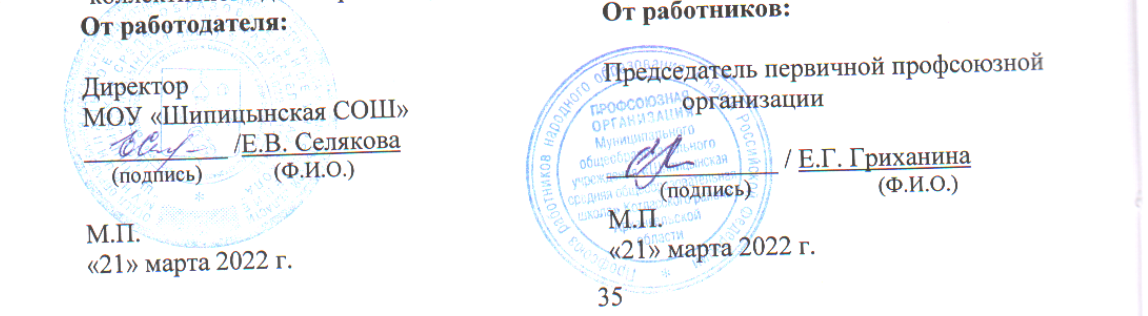 Директор 					                                              МОУ «Шипицынская СОШ»___________ /Е.В. Селякова     (подпись)             (Ф.И.О.)М.П.«21» марта 2022 г. От работников:Председатель первичной профсоюзной 	организации_____________ / Е.Г. Гриханина        (подпись)                       (Ф.И.О.)М.П.«21» марта 2022 г. 